Vadovaudamasi Lietuvos Respublikos vietos savivaldos įstatymo 16 straipsnio 4 dalimi, Lietuvos kaimo plėtros 2014–2020 metų programos priemonės „Pagrindinės paslaugos ir kaimų atnaujinimas kaimo vietovėse“ veiklos srities „Parama investicijomis į visų rūšių mažos apimties infrastruktūrą“ veiklos „Parama vietiniams keliams“ įgyvendinimo taisyklėmis, parengtomis vadovaujantis 2013 m. gruodžio 17 d. Europos Parlamento ir Tarybos reglamentu (ES) Nr.1305/2013, Lietuvos Respublikos Vyriausybės 2014 m. liepos 22 d. nutarimu Nr. 722 „Dėl valstybės institucijų ir įstaigų, savivaldybių ir kitų juridinių asmenų, atsakingų už Lietuvos kaimo plėtros 2014–2020 metų programos įgyvendinimą, paskyrimo“, Pagėgių savivaldybės taryba n u s p r e n d ž i a: Pritarti projekto „Kelio Lumpėnai–Bardinai PG3010 rekonstravimas“ (toliau – Projektas) paraiškos rengimui ir projekto veiklų vykdymui, pagal Lietuvos kaimo plėtros 2014–2020 metų programos priemonės „Pagrindinės paslaugos ir kaimų atnaujinimas kaimo vietovėse“ veiklos srities „Parama investicijoms į visų rūšių mažos apimties infrastuktūrą“ veiklą „Parama vietiniams keliams“.Prisidėti prie Projekto įgyvendinimo ne mažiau kaip 20 procentų Projekto vertės Savivaldybės lėšomis bei padengti tinkamas ir netinkamas finansuoti, tačiau Projektui įgyvendinti būtinas išlaidas ir tinkamas finansuoti išlaidas, kurių nepadengia Projekto finansavimas.3.  Sprendimą paskelbti Pagėgių savivaldybės interneto svetainėje www.pagegiai.lt.                             Šis sprendimas gali būti skundžiamas Regionų apygardos administracinio teismo Klaipėdos rūmams (Galinio Pylimo g. 9, 91230 Klaipėda) Lietuvos Respublikos administracinių bylų teisenos įstatymo nustatyta tvarka per 1 (vieną) mėnesį nuo sprendimo paskelbimo ar įteikimo suinteresuotiems asmenims dienos.SUDERINTA:Administracijos direktorė				  	                        Jūratė MažutienėStrateginio planavimo ir investicijų skyriaus vedėjas				                                                Petras KuzmarskisDokumentų valdymo ir teisės skyriaus  vyriausiasis specialistas	                                                                        Valdas VytuvisFinansų skyriaus vedėja 					                        Rūta FridrikienėCivilinės metrikacijos ir viešosios tvarkos skyriaus vyriausioji specialistė − kalbos ir archyvo tvarkytoja                                    Laimutė MickevičienėParengė Guoda Kazakevičienė,Strateginio planavimo ir investicijų skyriausvyriausioji specialistėPagėgių savivaldybės tarybosveiklos reglamento2 priedasSPRENDIMO PROJEKTO „dėl pritarimo PROJEKTO „KELIO PUMPĖNAI − BARDINAI PG3010 RENKONSTRAVIMAS“ RENGIMUI, VEIKLŲ VYKDYMUI IR LĖŠŲ SKYRIMUI PAGAL LIETUVOS KAIMO PLĖTROS 2014 – 2020 METŲ PROGRAMOS PRIEMONĖS „PAGRINDINĖS PASLAUGOS IR KAIMŲ ATNAUJINIMAS KAIMO VIETOVĖSE“ VEIKLOS SRITIES „PARAMA INVESTICIJOMS Į VISŲ RŪŠIŲ MAŽOS APIMTIES INFRASTRUKTŪRĄ“ VEIKLOS „PARAMA VIETINIAMS KELIAMS“AIŠKINAMASIS RAŠTAS2019-09-20.(Data)Parengto projekto tikslai ir uždaviniaiŠio sprendimo tikslas – pritarti Pagėgių savivaldybės administracijos projektui „Kelio Lumpėnai – Bardinai PG3010 rekonstravimas“ (toliau – Projektas) paraiškos rengimui, Projekto veiklų vykdymui ir lėšų skyrimui, pagal Lietuvos kaimo plėtros 2014–2020 metų programos priemonės „Pagrindinės paslaugos ir kaimų atnaujinimas kaimo vietovėse“ veiklos srities „Parama investicijoms į visų rūšių mažos apimties infrastuktūrą“ veiklą „Parama vietiniams keliams“. Pagal 2019 m. liepos 19 d. Lietuvos Respublikos žemės ūkio ministro įsakymo Nr. 3D-445 “Dėl Lietuvos kaimo plėtros 2014–2020 metų programos priemonės „Pagrindinės paslaugos ir kaimų atnaujinimas kaimo vietovėse“ veiklos srities „Parama investicijoms į visų rūšių mažos apimties infrastuktūrą“ veiklą „Parama vietiniams keliams“ įgyvendinimo taisyklių, taikomų 2019 metais pateiktoms paraiškoms, patvirtinimo” 9.10. papunktį “<...> pareiškėjas užtikrina tinkamą ir pakankamą projekto finansavimo šaltinį (pateikiamas savivaldybės tarybos sprendimas <...> kuriame patvirtinima pareiškėjo galimybė sumokėti numatytą projekto išlaidų dalį.<...>”. Atsižvelgiant į tai kas išdėstyta, reikalingas savivaldybės tarybos sprendimas, kad būtų tenkinamos taisyklėse nurodytos sąlygos.Kaip šiuo metu yra sureguliuoti projekte aptarti klausimai       Nacionalinės mokėjimo agentūros puslapyje yra kvietimas teikti paraiškas gauti paramą pagal Lietuvos kaimo plėtros 2014–2020 metų programos priemonės „Pagrindinės paslaugos ir kaimų atnaujinimas kaimo vietovėse“ veiklos srities „Parama investicijoms į visų rūšių mažos apimties infrastuktūrą“ veiklą „Parama vietiniams keliams“. Kvietime nurodyta paraiškas pateikti iki 2019 m. rugsėjo 30 d. Šiuo metu yra rengiama paraiška ir renkami paraiškai pateikti reikalingi dokumentai, tarp jų šis sprendimo projektas.Kokių teigiamų rezultatų laukiama      Patvirtinus Pagėgių savivaldybės tarybos sprendimą, bus pritarta projekto „Kelio Lumpėnai – Bardinai PG3010 rekonstravimas“ paraiškos rengimui, Projekto veiklų vykdymui ir lėšų skyrimui. Turint reikiamus dokumentus paraiškos rengimui, tikimasi gauti finansavimą ir rekonstruoti vietinės reikšmės kelią Pagėgių savivaldybėje, Lumpėnų kaime (Lumpėnai – Bardinai PG3010).Galimos neigiamos priimto projekto pasekmės ir kokių priemonių reikėtų imtis, kad tokių pasekmių būtų išvengta.       Neigiamų pasekmių nenumatyta.Kokius galiojančius aktus (tarybos, mero, savivaldybės administracijos direktoriaus) reikėtų pakeisti ir panaikinti, priėmus sprendimą pagal teikiamą projektą.      Priėmus sprendimą pagal teikiamą projektą galiojančių teisės aktų keisti nereikia.Jeigu priimtam sprendimui reikės kito tarybos sprendimo, mero potvarkio ar administracijos direktoriaus įsakymo, kas ir kada juos turėtų parengti.      Keistinų ir/ ar naikintinų sprendimų nėra.Ar reikalinga atlikti sprendimo projekto antikorupcinį vertinimą           Šis sprendimas antikorupciniu požiūriu nevertinamas.Sprendimo vykdytojai ir įvykdymo terminai, lėšų, reikalingų sprendimui įgyvendinti, poreikis (jeigu tai numatoma – derinti su Finansų skyriumi)          Sprendimo vykdytojai Strateginio planavimo ir investicijų skyrius. Pateikus paraišką ir gavus paramą, pareiškėjas turi   užtikrinti  projekto dalinį finansavimą. Preliminari bendra planuojama projekto vertė – 269 750,00 Eur. Preliminari Projektui numatoma ES skirti suma – 200 000,00 Eur.Preliminarios Savivaldybės biudžeto lėšos skirtos projekto finansavimui – 69 750,00 Eur.         Projekto įgyvendinimas planuojamas 2020 – 2021 m.Projekto rengimo metu gauti specialistų vertinimai ir išvados, ekonominiai apskaičiavimai (sąmatos) ir konkretūs finansavimo šaltiniai      Negauta.Projekto rengėjas ar rengėjų grupė.       Projekto rengėjai Pagėgių savivaldybės administracijos Strateginio planavimo ir investicijų skyriaus vedėjas Petras Kuzmarskis, Strateginio planavimo ir investicijų skyriaus vyriausioji specialistė Guoda Kazakevičienė.Kiti, rengėjo nuomone, reikalingi pagrindimai ir paaiškinimai.           Nėra.Strateginio planavimo ir investicijų skyriaus                                              Guoda Kazakevičienėvyriausioji specialistė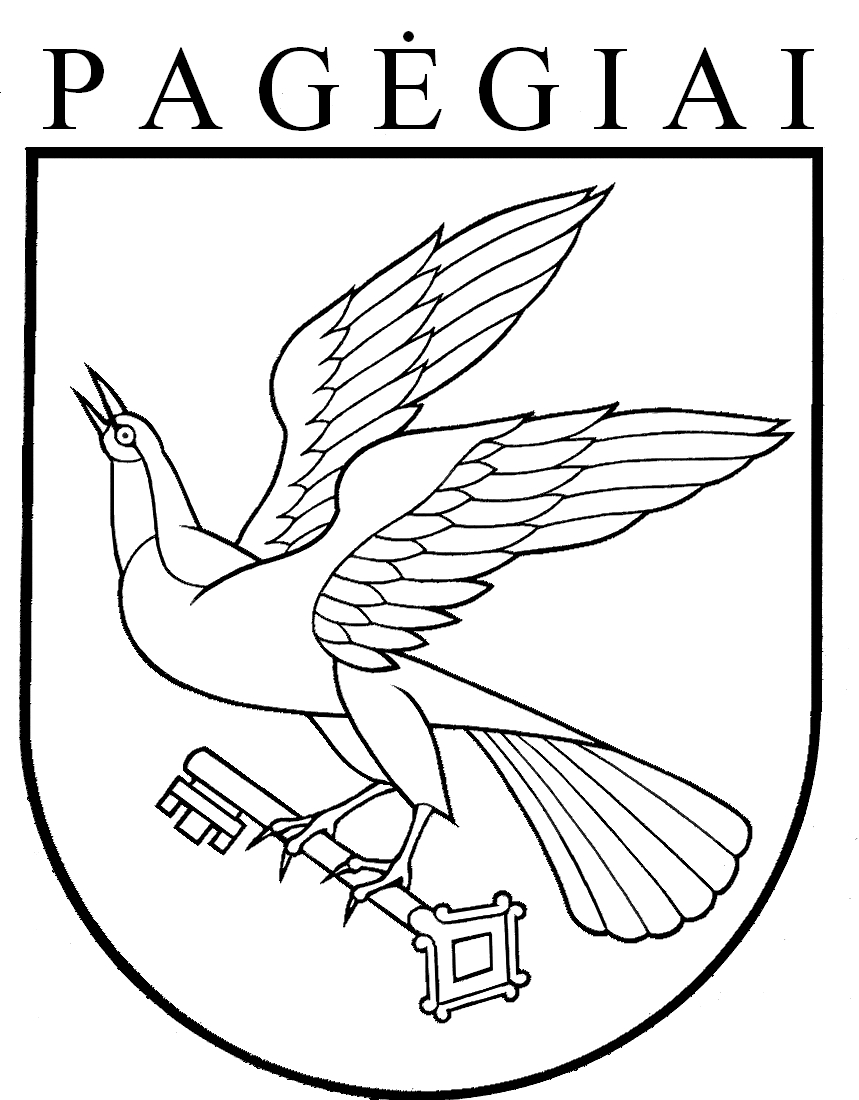 Pagėgių savivaldybės tarybasprendimasdėl pritarimo PROJEKTO „KELIO LUMPĖNAI − BARDINAI PG3010 REKONSTRAVIMAS“ RENGIMUI, VEIKLŲ VYKDYMUI IR LĖŠŲ SKYRIMUI, PAGAL LIETUVOS KAIMO PLĖTROS 2014 – 2020 METŲ PROGRAMOS PRIEMONĖS „PAGRINDINĖS PASLAUGOS IR KAIMŲ ATNAUJINIMAS KAIMO VIETOVĖSE“ VEIKLOS SRITIES „PARAMA INVESTICIJOMS Į VISŲ RŪŠIŲ MAŽOS APIMTIES INFRASTRUKTŪRĄ“ VEIKLOS „PARAMA VIETINIAMS KELIAMS“2019 m. rugsėjo 20 d. Nr. T1-177Pagėgiai